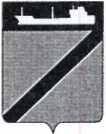 ПОСТАНОВЛЕНИЕАДМИНИСТРАЦИИ ТУАПСИНСКОГО ГОРОДСКОГО ПОСЕЛЕНИЯ               ТУАПСИНСКОГО РАЙОНА от  06.05.2019                                                            № 528г. ТуапсеО  временном прекращении водоснабжения на территории Туапсинского городского поселения Туапсинского района 14 мая 2019 годаВ связи с необходимостью ООО «РН-Туапсинский НПЗ»  завершения строительно-монтажных работ по объекту «Ж.д. пути нового НПЗ. Парк «Д» ст. Туапсе», в части одного из двух магистральных водоводов, на основании обращения в администрацию Туапсинского городского поселения Туапсинского района генерального директора МУП «ЖКХ города Туапсе» от 27 марта 2019 года № 109, в соответствии с Федеральным законом от 07 декабря 2011 года № 416-ФЗ «О водоснабжении и водоотведении», руководствуясь Федеральным законом от 06 октября 2003 года № 131-ФЗ «Об  общих принципах организации местного самоуправления в Российской Федерации» и Уставом Туапсинского городского поселения Туапсинского района п о с т а н о в л я ю:1. Разрешить муниципальному унитарному предприятию «Жилищно-коммунальное хозяйство города Туапсе» временную остановку водозаборных сооружений с временным прекращением водоснабжения на территории Туапсинского городского поселения Туапсинского района    14 мая 2019  года на период с 01 часа 00 минут до 23 часов 00 минут.2.Разрешить ООО «РН-Туапсинский НПЗ» выполнить переподключение одного из вновь построенных участков магистрального водовода 14 мая 2019 года в период с 09 часов 00 минут до 21 часа 00 минут.3.Муниципальному унитарному предприятию «Жилищно-коммунальное хозяйство города Туапсе» (Коротких) на период временного прекращения водоснабжения на территории Туапсинского городского поселения Туапсинского района    обеспечить:- уведомление соответствующих служб и потребителей о проведении  ремонтных работ, связанных с временным прекращением водоснабжения;- требуемые материально-технические и трудовые ресурсы (специальная техника, расходные материалы и оборудование, персонал) в объемах необходимых для выполнения запланированных мероприятий на сетях и сооружениях водопровода после остановки водозабора;- совместно с ФГКУ «6 отряд ФПС по Краснодарскому  краю» (Довгаль) определить схему подъезда специальной техники для отбора воды в случае пожаротушения из резервуаров запаса воды на улицах Свободы, Звездная и на водозаборном сооружении.4.Рекомендовать ФГКУ «6 отряд ФПС по Краснодарскому  краю» (Довгаль), МКУ «Управление по делам гражданской обороны и чрезвычайным ситуациям администрации Туапсинского городского поселения» (Карабашьян) обеспечить техническую возможность отбора воды из резервуаров запаса воды специальным автотранспортом в количестве, необходимом для нужд пожаротушения на территории Туапсинского городского поселения Туапсинского района в период временного прекращения водоснабжения.5.Рекомендовать Управлению образования администрации муниципального образования Туапсинский район (Никольская), главным врачам учреждений здравоохранения расположенным на территории Туапсинского городского поселения Туапсинского района  принять необходимые меры по выполнению санитарных требований на подведомственных объектах и предоставить предложения по объемам количества воды питьевого качества для обеспечения объектов системы здравоохранения и общеобразовательных и дошкольных образовательных учреждений.	6. Отделу жилищно-коммунального хозяйства (Чернышов) разместить настоящее постановление на официальном сайте администрации города Туапсе в  информационно-телекоммуникационной сети «Интернет».  	7. Отделу по взаимодействию с представительным  органом, организации  работы с  обращениями  граждан, общественностью и СМИ (Дроботова) разместить информацию о временном прекращении водоснабжения на территории Туапсинского городского поселения Туапсинского района 14 мая 2019 года в средствах массовой информации.8.Контроль за выполнением настоящего постановления возложить на заместителя главы администрации Туапсинского городского поселения Туапсинского района М.В. Кривопалова.9.Постановление вступает в силу со дня его подписания.Глава Туапсинского городского поселенияТуапсинского района							            В.К. Зверев